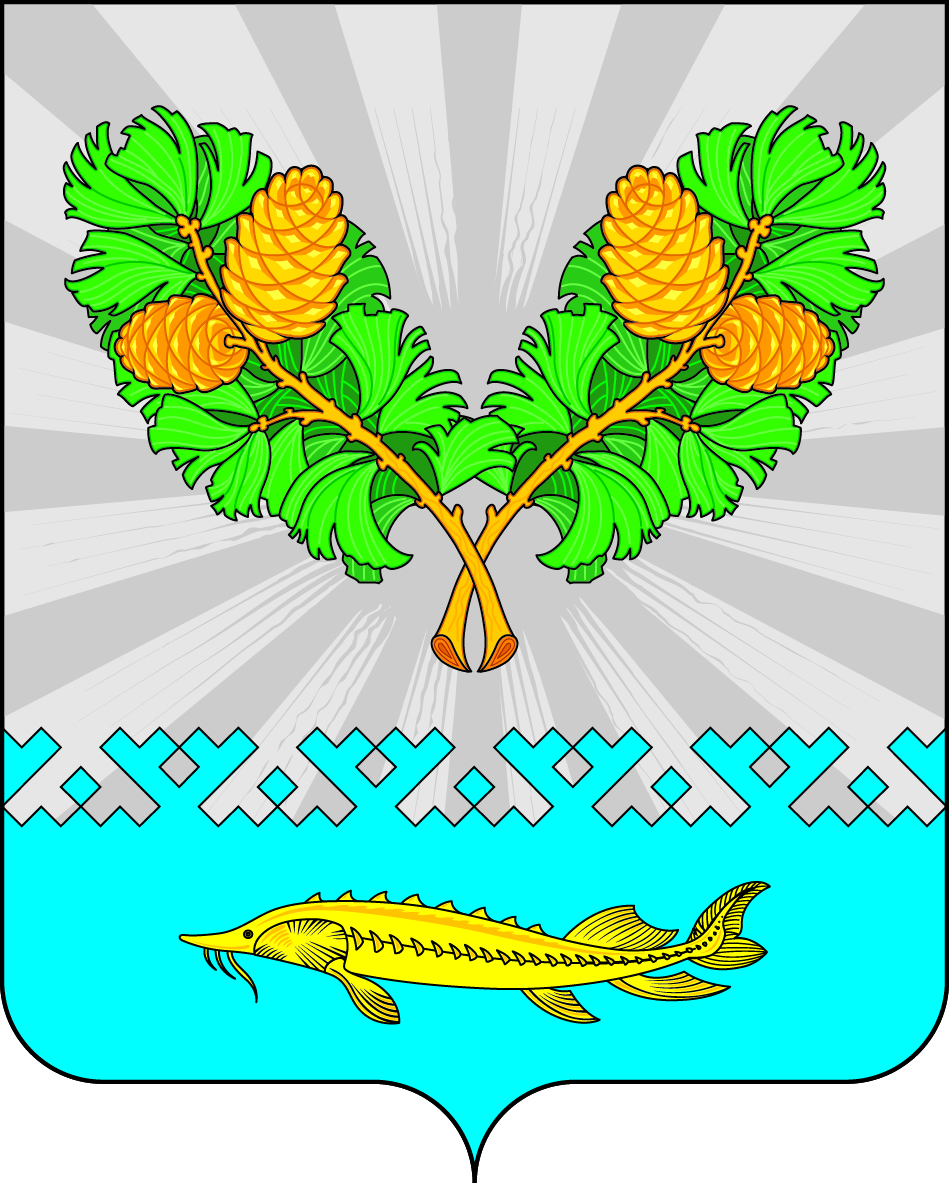 	На основании Решения Совета депутатов сельского поселения Карымкары от 18.11.2021 № 169 «О передаче полномочий органам местного самоуправления на 2022 год»: Признать утратившим силу постановление администрации сельского поселения Карымкары от 30.09.2015 № 130-п « О присвоении статуса единой теплоснабжающей организации в границах муниципального образования сельское поселение Карымкары».Обнародовать постановление путем размещения на официальном сайте сельского поселения Карымкары в сети «Интернет».Постановление вступает в силу после его подписания.Контроль за исполнением постановления оставляю за собой.Глава сельского поселения Карымкары					Ф.Н. СеменовСогласовано:Заместитель главы администрациисельского поселения Карымкары                                                                 Н.А. МудрецоваГлавный специалист по общим и юридическим вопросамадминистрации сельского поселения Карымкары                                        А.О. ПанфиловаПодготовил:Панфилова А.О2-31-18АДМИНИСТРАЦИЯСЕЛЬСКОГО ПОСЕЛЕНИЯ КАРЫМКАРЫОктябрьского районаХанты-Мансийского автономного округа - ЮгрыПОСТАНОВЛЕНИЕАДМИНИСТРАЦИЯСЕЛЬСКОГО ПОСЕЛЕНИЯ КАРЫМКАРЫОктябрьского районаХанты-Мансийского автономного округа - ЮгрыПОСТАНОВЛЕНИЕАДМИНИСТРАЦИЯСЕЛЬСКОГО ПОСЕЛЕНИЯ КАРЫМКАРЫОктябрьского районаХанты-Мансийского автономного округа - ЮгрыПОСТАНОВЛЕНИЕАДМИНИСТРАЦИЯСЕЛЬСКОГО ПОСЕЛЕНИЯ КАРЫМКАРЫОктябрьского районаХанты-Мансийского автономного округа - ЮгрыПОСТАНОВЛЕНИЕАДМИНИСТРАЦИЯСЕЛЬСКОГО ПОСЕЛЕНИЯ КАРЫМКАРЫОктябрьского районаХанты-Мансийского автономного округа - ЮгрыПОСТАНОВЛЕНИЕАДМИНИСТРАЦИЯСЕЛЬСКОГО ПОСЕЛЕНИЯ КАРЫМКАРЫОктябрьского районаХанты-Мансийского автономного округа - ЮгрыПОСТАНОВЛЕНИЕАДМИНИСТРАЦИЯСЕЛЬСКОГО ПОСЕЛЕНИЯ КАРЫМКАРЫОктябрьского районаХанты-Мансийского автономного округа - ЮгрыПОСТАНОВЛЕНИЕАДМИНИСТРАЦИЯСЕЛЬСКОГО ПОСЕЛЕНИЯ КАРЫМКАРЫОктябрьского районаХанты-Мансийского автономного округа - ЮгрыПОСТАНОВЛЕНИЕАДМИНИСТРАЦИЯСЕЛЬСКОГО ПОСЕЛЕНИЯ КАРЫМКАРЫОктябрьского районаХанты-Мансийского автономного округа - ЮгрыПОСТАНОВЛЕНИЕАДМИНИСТРАЦИЯСЕЛЬСКОГО ПОСЕЛЕНИЯ КАРЫМКАРЫОктябрьского районаХанты-Мансийского автономного округа - ЮгрыПОСТАНОВЛЕНИЕ«30»декабря2021г.№169-пп. Карымкарып. Карымкарып. Карымкарып. Карымкарып. Карымкарып. Карымкарып. Карымкарып. Карымкарып. Карымкарып. КарымкарыО признании утратившими силу некоторых нормативно правовых актов администрации сельского поселения КарымкарыО признании утратившими силу некоторых нормативно правовых актов администрации сельского поселения КарымкарыО признании утратившими силу некоторых нормативно правовых актов администрации сельского поселения КарымкарыО признании утратившими силу некоторых нормативно правовых актов администрации сельского поселения КарымкарыО признании утратившими силу некоторых нормативно правовых актов администрации сельского поселения КарымкарыО признании утратившими силу некоторых нормативно правовых актов администрации сельского поселения КарымкарыО признании утратившими силу некоторых нормативно правовых актов администрации сельского поселения КарымкарыО признании утратившими силу некоторых нормативно правовых актов администрации сельского поселения КарымкарыО признании утратившими силу некоторых нормативно правовых актов администрации сельского поселения КарымкарыО признании утратившими силу некоторых нормативно правовых актов администрации сельского поселения Карымкары